Cavan County Council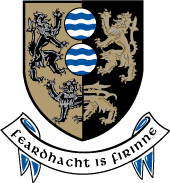 Chomhairle Chontae on ChabháinAPPLICATION FOR A SKIP.Telephone No. (049) 4378600Applicant’s Name and Address______________________________________________________________________________________________________________________________________________________________________Tel.No.____________________________	E-Mail Address (If Any)____________________________________Name and Address of Person Acting on behalf of Applicant_______________________________________________________________________________________________________________________________________________Tel.No.____________________________	E-Mail Address (If Any)____________________________________Name and Address to which Correspondence is to be sent________________________________________________________________________________________________________________________________________________Description of proposed development _____________________________________________________________________________________________________________________________________________________________________________________________________________________________________________________________________________________________Location, Townland or Postal Address of proposed development (as may be appropriate)______________________________________________________________________________________________________________________________________________________________________________________________Location of the skip.____________________________________________________________________________________________________________________________________________________________________________________________________________________________________________________________________________________________________________________________________________________________________________Do you agree to the following terms & conditions:The skip will be properly secured,Safe passage will be left for pedestrians along existing footpath, The skip shall be positioned on the side of the street and not on an existing footpath.Adequate public lighting shall be provided during lighting up hours,You make good any damage to the public road or footpath arising from the work,A traffic hazard is not created due to the location of the skip and the work being carried out.The skip is left in position for the minimum time necessary to carry out the work,All light/loose material must be secured within the skip.The street and footpath must be maintained free of materials being deposited into the skip.On removal of the skip any rubbish left on the surrounding ground must be cleared away.Applicant must indemnify Cavan Co. Council against all risks pertaining to the skip & all materials associated with it.An administration fee of €10.00 should be paid per week or any day thereof.Additionally, should the skip be positioned in 1 or more car-parking spaces, a fee of €10 per space per week or any day thereof, will also apply.The Date the skip will be in use: 			From____/____/_______ to ____/_____/________.This is a total period of  ___________week(s).	(a) Administration fee for this application	€__________. (No. of weeks or part thereof x €10)(b) Occupied Parking Space fee		€__________. (No of parking spaces occupied in that period x€10 per week)		TOTAL FEE  (a) + (b)			€__________ I hereby apply to Cavan County Council for a skip at the above-mentioned Development/ Location.----------------------------------------------------------------------------------------------------------------------------YesNoSIGNATURE:_____________________________      DATE: ______________________________________FOR OFFICIAL USE ONLYDATE OF RECEIPT OF THIS APPLICATION   ____/______/_______ .      AMOUNT OF FEE RECEIVED €__________________________RECEIPT NO:___________________________       DATE_____________________________PLEASE NOTE THAT ALL INVALID APPLICATIONS WILL BE RETURNED.